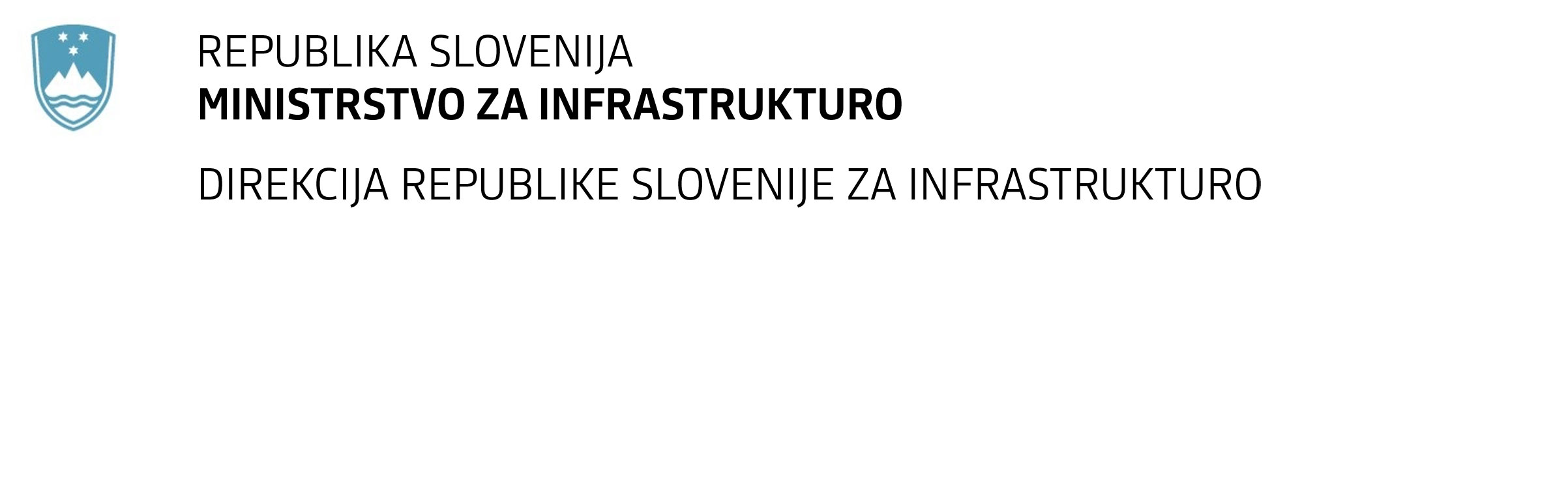 SPREMEMBA RAZPISNE DOKUMENTACIJE za oddajo javnega naročila Verifikacija skladnosti izvedenih del v okviru nadgradnje železniške proge na odsekih Kranj – Podnart in Podnart – Lesce Bled, s TSI in nacionalnimi predpisiObvestilo o spremembi razpisne dokumentacije je objavljeno na "Portalu javnih naročil" in na naročnikovi spletni strani. Obrazložitev sprememb:Spremembe so sestavni del razpisne dokumentacije in jih je potrebno upoštevati pri pripravi ponudbe.Točka 2.0 Projektne naloge za sklop 1 se v četrtem odstavku spremeni tako, da glasi:»Pri izvajanju del predvidenih v opisu projekta na delu podsistema »Infrastruktura« je potrebno v celoti upoštevati določbe: Uredbe Komisije (EU) št. 1299/2014 z dne 18. novembra 2014 o tehničnih specifikacijah za interoperabilnost v zvezi s podsistemom »Infrastruktura« železniškega sistema v Evropski uniji« (UL L, št. 356 z dne             12. 12. 2014, stran 1; v nadaljevanju TSI INF).Vsa dela na delu podsistema »Infrastruktura«, ki v TSI INF niso opredeljena, se izvedejo in verificirajo v skladu z nacionalnimi predpisi.«Točka 3.0 Projektne naloge za sklop 2 se spremeni tako, da se doda nov prvi odstavek, ki glasi:»Ponudnik mora predložiti ponudbo za celotno naročilo za podsisteme »Infrastruktura«, »energija« in »vodenje – upravljanje in signalizacija ob progi«.Dosedanji prvi, drugi in tretji odstavek točke 3.0 Projektne naloge postanejo drugi, tretji in četrti odstavek točke 3.0 Projektne naloge.Točka 3.2.3.3 Navodil za pripravo ponudbe se spremeni tako, da glasi:»Ponudnik oziroma sodelujoči gospodarski subjekt je v zadnjih desetih letih pred rokom za oddajo ponudb izvedel:          -  1 ES verifikacijo podsistema Infrastruktura po TSI, na podlagi Direktive 2008/57/ES in 1 verifikacijo podsistema Infrastruktura po nacionalnih predpisih in-   1 ES verifikacijo podsistema Energija po TSI, na podlagi Direktive 2008/57/ES    in 1 verifikacijo podsistema Energija po nacionalnih predpisih  in- 1 ES verifikacijo podsistema Vodenje, upravljanje in signalizacija ob progi po nacionalnih predpisih.                    Vse izvedene verifikacije se morajo nanašati na fazo izvedbe gradbenih del. dokazilo: izpolnjen ESPD za ponudnika ali sodelujoči gospodarski subjektopombe:	Naročnik bo upošteval le referenčna dela, ki so dokončana. Kot datum  dokončanja bo naročnik upošteval datum izdaje potrdila o verifikaciji.	 Naročnik si pridržuje pravico, da navedbe preveri ter zahteva dodatna dokazila (na primer: pogodbo z naročnikom referenčnega dela, obračun, potrdilo o izplačilu, referenčno potrdilo ... ) o izvedbi navedenega referenčnega dela, oziroma navedbe preveri neposredno pri naročniku referenčnega dela.«